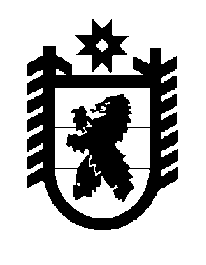 Российская Федерация Республика Карелия    ПРАВИТЕЛЬСТВО РЕСПУБЛИКИ КАРЕЛИЯРАСПОРЯЖЕНИЕот  19 апреля 2018 года № 296р-Пг. Петрозаводск 1. Одобрить и подписать Соглашение о сотрудничестве и информационном взаимодействии между Правительством Республики Карелия и Отделением – Национальным банком по Республике Карелия Северо-Западного главного управления Центрального банка Российской Федерации.2. Признать утратившим силу распоряжение Правительства Республики Карелия от 21 января 2016 года № 34р-П (Собрание законодательства Республики Карелия, 2016, № 1, ст. 102).
           Глава Республики Карелия                                                              А.О. Парфенчиков